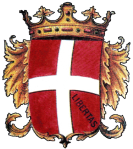         COMUNE DI COMO                                                Conferenza  dei Capigruppo Consiliari L’anno duemiladiciassette, il giorno 05 del mese di ottobre, alle ore 18.00, nella sede comunale – Ufficio del Presidente del Consiglio – si è riunita la Conferenza dei Capigruppo consiliari.Sono intervenuti: La Presidente del Consiglio Anna Veronelli;I Consiglieri Capigruppo: Oggetto: Programmazione lavori consiliari. Presenti all’inizio: Veronelli, Aleotti, Brenna, Fanetti, Maesani, Nessi, Martinelli, TufanoLa Presidente Veronelli, constatata la validità dell’adunanza, apre la seduta e invita i Presidenti dei gruppi a concordare insieme il calendario dei lavori consiliari per il mese di ottobre, per la trattazione dei seguenti argomenti:n. 3 mozioni già iscritte all’ardine del giorno del consiglio comunale con avvisi in data 1/09 e 8/09/2017: Mozione del Cons. Aleotti concernente predisposizione di isole ecologiche interrate; Mozione del Cons. De Santis ad altri concernente l'adozione di misure speciali da parte del Ministero dell'Interno per la città di Como;Mozione del Cons. Martinelli inerente interventi volti a garantire la sicurezza ed il decoro del porticato del Broletto.n. 2 argomenti per i quali si è conclusa l’istruttoria amministrativa e che potranno essere iscritti all’ardine del giorno il prossimo 9 ottobre:Mozione del Cons. Rapinese concernente interventi volti a migliorare il progetto vincitore del Concorso Internazionale di Progettazione per la riqualificazione dei giardini a lago, esaminata senza osservazioni dal Settore Affari generali.Proposta di deliberazione consiliare, licenziata dalla Commissione consiliare II in data 3 ottobre 2017, recante: Legge regionale 10 marzo 2017, n. 7 come modificata dalla Legge regionale 10 agosto 2017, n. 22 e disposizioni attuative pgt:	- approvazione adeguamento normativo per recupero vani e locali seminterrati- adozione variante normativa in relazione al recupero vani e locali seminterrati in ambiti non espressamente esclusi	- recepimento disposto normativo per attività ricettive alberghiere.n. 2 argomenti attualmente assegnati all’esame delle Commissioni consiliari competenti che saranno presumibilmente licenziati, rispettivamente, nella seduta già convocata del 10 ottobre e nella seduta, ancora da convocare, del 16 ottobre e che potranno essere iscritti all’ordine del giorno con avvisi suppletivi: Proposta di deliberazione di indirizzo dei Conss. Aleotti, Magatti, Nessi e Minghetti  in tema di sperimentazione  della tariffa puntuale per il servizio di raccolta differenziata dei rifiuti solidi urbani.Proposta di deliberazione di indirizzo dei conss. Magatti, Nessi, Aleotti e Fanetti in tema di presenza di migranti sul territorioEventuali altri argomenti che nel frattempo saranno licenziati dalla Giunta comunale.Entra il cons. MagattiA tal fine propone di convocare il Consiglio comunale per i prossimi lunedì 16 e 23 ottobre, nell’intesa che, a norma di regolamento, l’ordine dei lavori darà la precedenza alla trattazione delle proposte di deliberazione e, a seguire, alle mozioni secondo l’ordine cronologico di presentazione.Entra il cons. AjaniIl cons. Fanetti esprime la preoccupazione che le date proposte non siano sufficienti a garantire la trattazione delle mozioni iscritte all’ordine del giorno. Con l’occasione invita la Presidente a riservare stabilmente una seduta al mese per la trattazione delle mozioni, con riserva di successivo annullamento, così da evitare che l’eccessivo ritardo nell’esame in aula delle stesse, ne vanifichi l’utilità.Il cons. Nessi si associa alla richiesta del cons. Fanetti evidenziando che il Regolamento consiliare prescrive che le mozioni debbano essere trattate entro 45 giorni dall’iscrizione all’ordine del giorno. Chiede quindi, che il calendario delle sedute sia stabilito nel rispetto di tale termine e, nel caso specifico, domanda di anticipare la trattazione delle mozioni per le quali scade il termine di 45 giorni dall’iscrizione.La cons. Maesani chiede, se possibile, di trattare all’inizio della seduta di prevista trattazione la mozione di cui al precedente punto 2. tenuto conto dell’importanza dell’argomento così da evitare un dibattito frettoloso a ridosso della mezzanotte.La Presidente Veronelli, uditi gli interventi, evidenzia l’esigenza di usare una certa flessibilità nella calendarizzazione delle sedute, preferibilmente da stabilire di volta in volta, tenendo conto della natura degli argomenti iscritti e nel rispetto delle regole di contenimento della spesa pubblica. Considerate le istanze dei presenti propone, infine, di convocare il Consiglio comunale per i giorni 16, 23 e 30 ottobre, con riserva di annullare l’ultima seduta in caso di conclusione anticipata degli argomenti iscritti.La Conferenza dei Capigruppo, uditi gli interventi, visti gli artt. 8 e 16. co.1 del Regolamento consiliare, prende atto ed esprime concorde parere favorevole.Oggetto: Varie ed eventuali I conss. Maesani e Brenna lamentano che per alcuni “rami” di competenza delle Commissioni consiliari II e III non sono ancora state nominate le Segreterie.L’ufficio che assiste, in risposta, comunica che con nota del Segretario e del Vice-Segretario generale è stata sollecitata la conclusione della fase di designazione da parte dei dirigenti competenti.Il cons. Martinelli chiede delucidazioni in merito alle riprese in streaming delle sedute consiliari ed alle modalità di accesso ai verbali delle sedute stesse.La Presidente Anna Veronelli ricorda che, durante la precedente consiliatura le riprese in streaming erano effettuate dalla Testata giornalistica Qui Como dietro autorizzazione del Presidente; riferisce che ad oggi non è stata presentata analoga richiesta, ma che non è escluso che l’Amministrazione possa decidere di offrire, a proprie spese, tale servizio; precisa che, a questo proposito, sono in corso valutazioni da parte degli Uffici.Quanto ai verbali delle sedute spiega che gli stessi sono accessibili, ma con tempi legati a quelli della trascrizione, mentre, nell’immediato, sono consultabili, direttamente sul portale istituzionale, i files audio degli interventi.Il cons. Ajani chiede notizie in ordine all’andamento dei lavori all’interno dell’aula consiliare.La Presidente Anna Veronelli riferisce di non avere nuove notizie in merito da parte degli Uffici.         Seduta sciolta alle ore 19.00     LA PRESIDENTE                       					                              Dott.ssa Anna VERONELLI      ________________________ La segretaria verbalizzante	    		Funzionario Amministrativo          Laura Cadelli________________________VERBALE DELLA SEDUTA DELLA CONFERENZA DEI CAPIGRUPPO DEL 5 ottobre 2017(Art. 16, co. 9, delRegolamento per il Consiglio Comunale)PRESENTIASSENTIAJANI GIAMPIERO (Gruppo Lega Nord Salvini)  6 – 18,75%XALEOTTI FABIO (Gruppo Movimento 5 Stelle) 1 – 3,13%XBRENNA FRANCESCO in sostituzione di DE SANTIS SERGIO (Gruppo Insieme per Landriscina Sindaco) 5 – 15,63%XFANETTI STEFANO (Gruppo PD Traglio Sindaco) 3 – 9,38XMAESANI PATRIZIA (Gruppo Meloni – Fratelli d’Italia – Alleanza Nazionale) 2 – 6,25%XMAGATTI BRUNO (Gruppo Civitas Progetto Città)  1- 3,13% XNESSI VITTORIO (Gruppo Svolta civica per Como)3 – 9,38%XMARTINELLI PAOLO in sostituzione di RAPINESE ALESSANDRO (Gruppo Rapinese Sindaco) 4 – 12,50%XTUFANO ANTONIO (Gruppo Forza Italia) 7  - 21,88%X